	Załącznik nr 1 do zaproszenia do składania ofertWytyczne do opracowania projektu graficznego Typ projektu: wykonanie pięciu grafik wektorowych: czterech koszy na poszczególne frakcje odpadów (papier, szkło, metale i tworzywa sztuczne oraz odpady BIO) wraz i ich zawartością oraz logo EKO OSTROWIEC. Grafiki i ich elementy będą wykorzystane w publikacjach wydawanych przez Gminę Ostrowiec Świętokrzyski - broszury, ulotki, plakaty (w tym plakaty na wiaty przystankowe), strona internetowa, spoty telewizyjne, itp. Ogólna koncepcja: 4 rodzaje koszy składających się z odpowiednich odpadów, o których mowa poniżej. Kolorystka odpadów powinna sugerować kolor kosza. Odpady w koszach powinny być wyraźne i łatwe do rozpoznania. 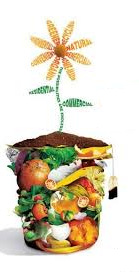 W celach poglądowych poniżej została zamieszczona 
grafika – kosz na odpady BIO. W części znajdującej się nad koszem powinien zostać wpisany napis EKO OSTROWIEC.Rodzaje koszy wraz z zawartością:żółty  na metale i tworzywa sztuczne (zbierane razem) przeznaczony na: puste opakowania plastikowe po żywności i napojach, opakowania po mleku i sokach, plastikowe opakowania po środkach czystości, kosmetykach i chemii gospodarczej, drobny złom i metale w tym puszki po napojach, konserwach, karmach dla zwierząt itp., folie, reklamówki – nad koszem „zdrowa” planeta z zaznaczonym Ostrowcem i napisem EKO OSTROWIEC;niebieski na papier, przeznaczony na: gazety, katalogi, kartony, ulotki reklamowe, zeszyty, książki, 
pudełka, torby papierowe, tekturę falistą – nad koszem las mieszany z napisem EKO OSTROWIEC;zielony na szkło, przeznaczony na: puste słoiki bez zakrętek, butelki szklane; słoiczki po kosmetykach, itp. – nad koszem oświetlony, ekologiczny dom z  wplecionym napisem EKO OSTROWIEC;brązowy na odpady ulegające biodegradacji, przeznaczony na: trawę, liście, kwiaty, rozdrobnione 
gałęzie, korę z drzew, wszelkie odpady roślinne pochodzenia kuchennego, resztki owoców i warzyw oraz skorupki jajek – nad koszem kwiat z wplecionym napisem EKO OSTROWIEC;logo EKO OSTROWIEC – logotyp powinien być nowoczesny, spójny z grafiką, o której mowa 
w pkt. 2a). Logotyp powinien zawierać napis EKO OSTROWIEC i kojarzyć się z ekologią oraz 
nowoczesnym miastem nastawionym na zrównoważony rozwój. Kolorystyka: kolory intensywne i optymistyczne.Dopuszczalny format końcowy pliku z projektem: SVG, PDF, AI, EPS.